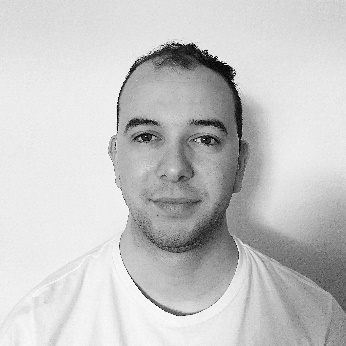 Ο Ηλίας Κατσάνης είναι Πληροφορικός με ειδίκευση και εργασιακή εμπειρία στις Τεχνολογίες Πληροφορικής και Επικοινωνιών. Το 2019 έλαβε το Μεταπτυχιακό Δίπλωμά του από το Τμήμα Μηχανικών Σχεδίασης Προϊόντων και Συστημάτων και εν συνεχεία είναι Υποψήφιος Διδάκτωρ του τμήματος με γνωστικό αντικείμενο στην «Αλληλεπίδραση Ανθρώπου – Ρομπότ».ΕπικοινωνίαΓραφείο Β.1.4Ταχ. Διεύθυνση: Κωνσταντινουπόλεως 3, Ερμούπολη, Σύρος, ΤΚ 84100Τηλ: 22810-97158Email: ikatsanis@aegean.grResearch Gate: https://www.researchgate.net/profile/Ilias_KatsanisLinkedIn: https://www.linkedin.com/in/ilias-katsanis/Ερευνητικά ενδιαφέροντα Αλληλεπίδραση Ανθρώπου – ΡομπότΚοινωνικώς Βοηθητικά Ρομπότ (Socially Assistive Robots)Εναέρια Ρομπότ (Aerial Robotics)Ανάπτυξη λογισμικού και εφαρμογώνΤίτλος Διδακτορικής ΔιατριβήςΑλληλεπίδραση Ανθρώπου – Ρομπότ με έμφαση σε παρεμβάσεις με παιδιά που βρίσκονται στο Φάσμα του ΑυτισμούΤριμελής Επιτροπή ΔιδακτορικούΒασίλης Μουλιανίτης (Επιβλέπων)Ηλίας Ξυδιάς (Μέλος)Τζένη ΔαρζένταΣπουδές2015, Προπτυχιακές Σπουδές Τμήμα Πολιτισμικής Τεχνολογίας και ΕπικοινωνίαςΜάιος 2019, Μεταπτυχιακό Δίπλωμα Ειδίκευσης, Τμήμα Μηχανικών Σχεδίασης Προϊόντων και ΣυστημάτωνΙούλιος 2019 – σήμερα, Υποψήφιος Διδάκτορας, Τμήμα Μηχανικών Σχεδίασης Προϊόντων και ΣυστημάτωνΔημοσιεύσειςIlias A. Katsanis and Vassilios C. Moulianitis, Criteria for the design and application of Socially Assistive Robots in Interventions for Children with Autism. Accepted for publication in the 29th International Conference on Robotics in Alpe-Adria-Danube Region (RAAD 2020)